EK-S31P4T44T1-V2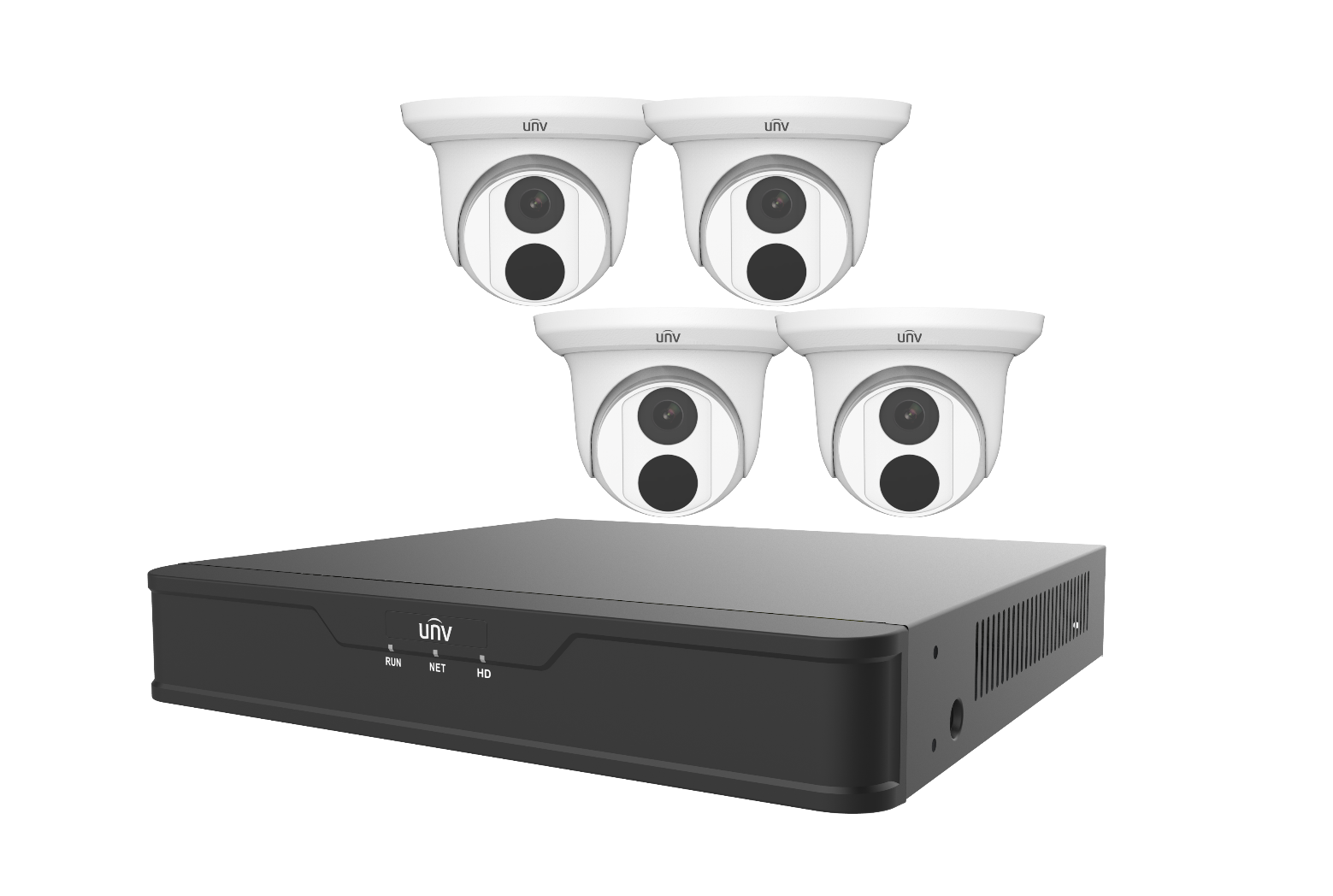 Key FeaturesNVR301-04S3-P4Support Ultra 265/H.265/H.264 video formats4-channel inputPlug & Play with 4 independent PoE network interfacesThird-party IP cameras supported with ONVIF conformance: Profile S, Profile G, Profile TSupport 1-ch HDMI, 1-ch VGA HDMI and VGA simultaneous output Up to 8MP resolution recording1 SATA HDDSupport cloud upgradeEC-T4F28MDay/night functionalitySmart IR, up to 30 m (98 ft) IR distance2D/3D DNR (Digital Noise Reduction)Ultra 265, H.265, H.264, MJPEGROI (Region of Interest)ONVIF ConformanceWide temperature range: -30°C ~ +60°C (-22°F ~ 140°F)Wide voltage range of ±25%IP67SpecificationsDimensions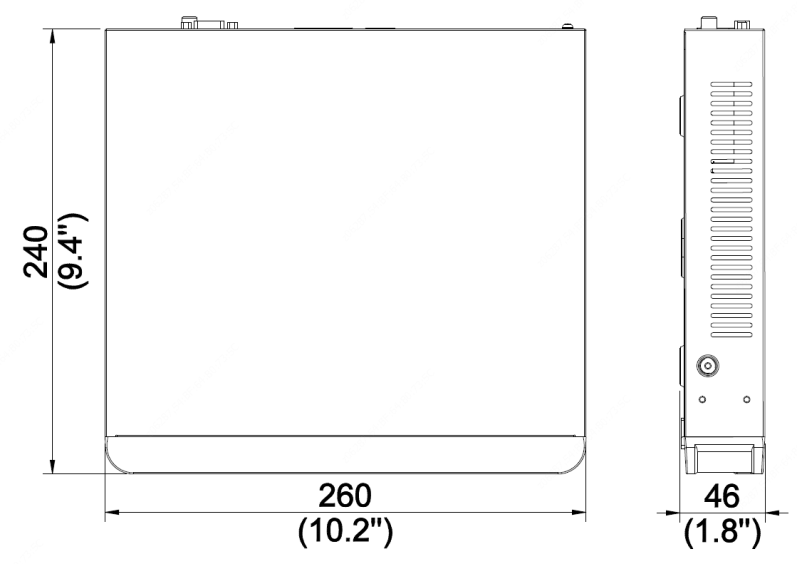 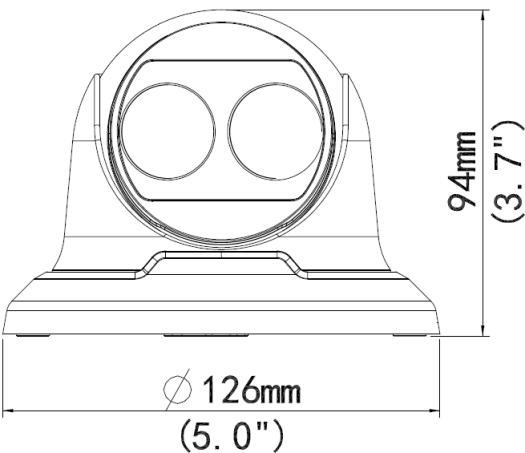 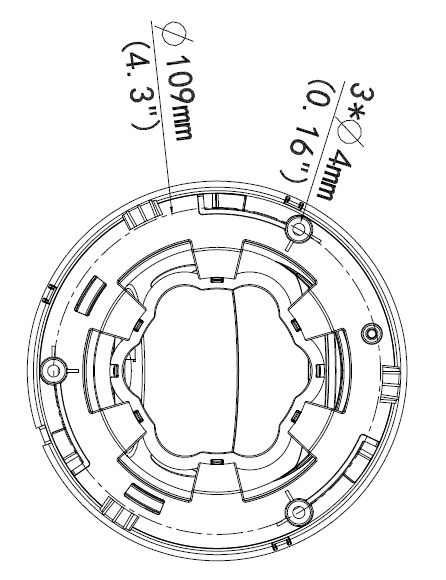 Zhejiang Uniview Technologies Co., Ltd.Building No.10, Wanlun Science Park, Jiangling Road 88, Binjiang District, Hangzhou, Zhejiang, ChinaEmail: overseasbusiness@uniview.com; globalsupport@uniview.comhttp://www.uniview.com©2019 Zhejiang Uniview Technologies Co., Ltd. All rights reserved.Product specifications and availability are subject to change without notice.ModelNVR301-04S3-P4NVR301-04S3-P4NVR301-04S3-P4NVR301-04S3-P4NVR301-04S3-P4Video/Audio InputVideo/Audio InputVideo/Audio InputVideo/Audio InputVideo/Audio InputVideo/Audio InputIP Video Input4-ch4-ch4-ch4-ch4-chNetworkNetworkNetworkNetworkNetworkNetworkIncoming Bandwidth64Mbps64Mbps64Mbps64Mbps64MbpsOutgoing Bandwidth48Mbps48Mbps48Mbps48Mbps48MbpsRemote Users128128128128128ProtocolsTCP/IP, P2P, UPnP, NTP, DHCP, PPPoE, HTTP, HTTPS, DNS, DDNS, SMTP, RTSPTCP/IP, P2P, UPnP, NTP, DHCP, PPPoE, HTTP, HTTPS, DNS, DDNS, SMTP, RTSPTCP/IP, P2P, UPnP, NTP, DHCP, PPPoE, HTTP, HTTPS, DNS, DDNS, SMTP, RTSPTCP/IP, P2P, UPnP, NTP, DHCP, PPPoE, HTTP, HTTPS, DNS, DDNS, SMTP, RTSPTCP/IP, P2P, UPnP, NTP, DHCP, PPPoE, HTTP, HTTPS, DNS, DDNS, SMTP, RTSPVideo/Audio OutputVideo/Audio OutputVideo/Audio OutputVideo/Audio OutputVideo/Audio OutputVideo/Audio OutputHDMI/VGA OutputHDMI:4K(3840x2160)/30Hz, 1920x1080/60Hz, 1920x1080/50Hz, 1600x1200/60Hz, 1280x1024/60Hz, 1280x720/60Hz, 1024x768/60HzVGA:1920x1080/60Hz, 1920x1080/50Hz, 1600x1200/60Hz, 1280x1024/60Hz, 1280x720/60Hz, 1024x768/60HzHDMI:4K(3840x2160)/30Hz, 1920x1080/60Hz, 1920x1080/50Hz, 1600x1200/60Hz, 1280x1024/60Hz, 1280x720/60Hz, 1024x768/60HzVGA:1920x1080/60Hz, 1920x1080/50Hz, 1600x1200/60Hz, 1280x1024/60Hz, 1280x720/60Hz, 1024x768/60HzHDMI:4K(3840x2160)/30Hz, 1920x1080/60Hz, 1920x1080/50Hz, 1600x1200/60Hz, 1280x1024/60Hz, 1280x720/60Hz, 1024x768/60HzVGA:1920x1080/60Hz, 1920x1080/50Hz, 1600x1200/60Hz, 1280x1024/60Hz, 1280x720/60Hz, 1024x768/60HzHDMI:4K(3840x2160)/30Hz, 1920x1080/60Hz, 1920x1080/50Hz, 1600x1200/60Hz, 1280x1024/60Hz, 1280x720/60Hz, 1024x768/60HzVGA:1920x1080/60Hz, 1920x1080/50Hz, 1600x1200/60Hz, 1280x1024/60Hz, 1280x720/60Hz, 1024x768/60HzHDMI:4K(3840x2160)/30Hz, 1920x1080/60Hz, 1920x1080/50Hz, 1600x1200/60Hz, 1280x1024/60Hz, 1280x720/60Hz, 1024x768/60HzVGA:1920x1080/60Hz, 1920x1080/50Hz, 1600x1200/60Hz, 1280x1024/60Hz, 1280x720/60Hz, 1024x768/60HzRecording Resolution4K/5MP/4MP/3MP/1080p/960p/720p/D1/2CIF/CIF4K/5MP/4MP/3MP/1080p/960p/720p/D1/2CIF/CIF4K/5MP/4MP/3MP/1080p/960p/720p/D1/2CIF/CIF4K/5MP/4MP/3MP/1080p/960p/720p/D1/2CIF/CIF4K/5MP/4MP/3MP/1080p/960p/720p/D1/2CIF/CIFAudio Output1-ch, RCA1-ch, RCA1-ch, RCA1-ch, RCA1-ch, RCAAudio CompressionG.711A, G.711UG.711A, G.711UG.711A, G.711UG.711A, G.711UG.711A, G.711USynchronous Playback4-ch4-ch4-ch4-ch4-chCorridor Mode Screen3/43/43/43/43/4DecodingDecodingDecodingDecodingDecodingDecodingDecoding formatUltra 265/H.265/H.264Ultra 265/H.265/H.264Ultra 265/H.265/H.264Ultra 265/H.265/H.264Ultra 265/H.265/H.264Liveview/Playback4K/5MP/4MP/3MP/1080p/960p/720p/D1/2CIF/CIF4K/5MP/4MP/3MP/1080p/960p/720p/D1/2CIF/CIF4K/5MP/4MP/3MP/1080p/960p/720p/D1/2CIF/CIF4K/5MP/4MP/3MP/1080p/960p/720p/D1/2CIF/CIF4K/5MP/4MP/3MP/1080p/960p/720p/D1/2CIF/CIFCapability1 x 4K@30, 4 x 5MP@25, 4 x 4MP@25, 4 x 3MP@25, 4 x 1080p@301 x 4K@30, 4 x 5MP@25, 4 x 4MP@25, 4 x 3MP@25, 4 x 1080p@301 x 4K@30, 4 x 5MP@25, 4 x 4MP@25, 4 x 3MP@25, 4 x 1080p@301 x 4K@30, 4 x 5MP@25, 4 x 4MP@25, 4 x 3MP@25, 4 x 1080p@301 x 4K@30, 4 x 5MP@25, 4 x 4MP@25, 4 x 3MP@25, 4 x 1080p@30Hard DiskHard DiskHard DiskHard DiskHard DiskHard DiskSATA1 SATA interface1 SATA interface1 SATA interface1 SATA interface1 SATA interfaceCapacityup to 8TB for each diskup to 8TB for each diskup to 8TB for each diskup to 8TB for each diskup to 8TB for each diskSmartSmartSmartSmartSmartSmartVCA Detection by CameraFace detection, Intrusion detection, Cross line detection, Audio detection, Enter Area, Leave AreaFace detection, Intrusion detection, Cross line detection, Audio detection, Enter Area, Leave AreaFace detection, Intrusion detection, Cross line detection, Audio detection, Enter Area, Leave AreaFace detection, Intrusion detection, Cross line detection, Audio detection, Enter Area, Leave AreaFace detection, Intrusion detection, Cross line detection, Audio detection, Enter Area, Leave AreaVCA SearchFace Search, Behavior SearchFace Search, Behavior SearchFace Search, Behavior SearchFace Search, Behavior SearchFace Search, Behavior SearchExternal InterfaceExternal InterfaceExternal InterfaceExternal InterfaceExternal InterfaceExternal InterfaceNetwork Interface1 RJ45 10M/100M self-adaptive Ethernet Interface1 RJ45 10M/100M self-adaptive Ethernet Interface1 RJ45 10M/100M self-adaptive Ethernet Interface1 RJ45 10M/100M self-adaptive Ethernet Interface1 RJ45 10M/100M self-adaptive Ethernet InterfaceUSB InterfaceRear panel：2 x USB2.0Rear panel：2 x USB2.0Rear panel：2 x USB2.0Rear panel：2 x USB2.0Rear panel：2 x USB2.0PoEPoEPoEPoEPoEPoEInterface4 RJ-45 10M/100Mself-adaptive Ethernet Interface4 RJ-45 10M/100Mself-adaptive Ethernet Interface4 RJ-45 10M/100Mself-adaptive Ethernet Interface4 RJ-45 10M/100Mself-adaptive Ethernet Interface4 RJ-45 10M/100Mself-adaptive Ethernet InterfaceMax PowerMax 30W for single portMax 54W in totalMax 30W for single portMax 54W in totalMax 30W for single portMax 54W in totalMax 30W for single portMax 54W in totalMax 30W for single portMax 54W in totalSupported StandardIEEE 802.3at, IEEE 802.3afIEEE 802.3at, IEEE 802.3afIEEE 802.3at, IEEE 802.3afIEEE 802.3at, IEEE 802.3afIEEE 802.3at, IEEE 802.3afGeneralGeneralGeneralGeneralGeneralGeneralPower Supply48V DCPower Consumption: ≤9 W (without HDD)48V DCPower Consumption: ≤9 W (without HDD)48V DCPower Consumption: ≤9 W (without HDD)48V DCPower Consumption: ≤9 W (without HDD)48V DCPower Consumption: ≤9 W (without HDD)Working Environment-10°C ~ + 55°C ( +14°F ~ +131°F ), Humidity ≤ 90% RH(non-condensing)-10°C ~ + 55°C ( +14°F ~ +131°F ), Humidity ≤ 90% RH(non-condensing)-10°C ~ + 55°C ( +14°F ~ +131°F ), Humidity ≤ 90% RH(non-condensing)-10°C ~ + 55°C ( +14°F ~ +131°F ), Humidity ≤ 90% RH(non-condensing)-10°C ~ + 55°C ( +14°F ~ +131°F ), Humidity ≤ 90% RH(non-condensing)Dimensions(W×D×H)260mm ×240mm × 46 mm (10.2" × 9.4" ×1.8")260mm ×240mm × 46 mm (10.2" × 9.4" ×1.8")260mm ×240mm × 46 mm (10.2" × 9.4" ×1.8")260mm ×240mm × 46 mm (10.2" × 9.4" ×1.8")260mm ×240mm × 46 mm (10.2" × 9.4" ×1.8")Weight ( without HDD )≤1.1kg (2.43lb)≤1.1kg (2.43lb)≤1.1kg (2.43lb)≤1.1kg (2.43lb)≤1.1kg (2.43lb)ModelEC-T4F28MEC-T4F28MEC-T4F28MEC-T4F28MEC-T4F28MCameraCameraCameraCameraCameraCameraSensor1/3", 4.0 megapixel, progressive scan, CMOS1/3", 4.0 megapixel, progressive scan, CMOS1/3", 4.0 megapixel, progressive scan, CMOS1/3", 4.0 megapixel, progressive scan, CMOS1/3", 4.0 megapixel, progressive scan, CMOSMin. IlluminationColour: 0.01Lux (F2.0, AGC ON)0Lux with IRColour: 0.01Lux (F2.0, AGC ON)0Lux with IRColour: 0.01Lux (F2.0, AGC ON)0Lux with IRColour: 0.01Lux (F2.0, AGC ON)0Lux with IRColour: 0.01Lux (F2.0, AGC ON)0Lux with IRDay/NightIR-cut filter with auto switch (ICR)IR-cut filter with auto switch (ICR)IR-cut filter with auto switch (ICR)IR-cut filter with auto switch (ICR)IR-cut filter with auto switch (ICR)ShutterAuto/Manual, 1 ~ 1/100000sAuto/Manual, 1 ~ 1/100000sAuto/Manual, 1 ~ 1/100000sAuto/Manual, 1 ~ 1/100000sAuto/Manual, 1 ~ 1/100000sAdjustment angle Pan: 0° ~ 360° , Tilt: 0° ~ 75°, Rotate: 0° ~ 360°Pan: 0° ~ 360° , Tilt: 0° ~ 75°, Rotate: 0° ~ 360°Pan: 0° ~ 360° , Tilt: 0° ~ 75°, Rotate: 0° ~ 360°Pan: 0° ~ 360° , Tilt: 0° ~ 75°, Rotate: 0° ~ 360°Pan: 0° ~ 360° , Tilt: 0° ~ 75°, Rotate: 0° ~ 360°S/N>56dB>56dB>56dB>56dB>56dBWDRDWDRDWDRDWDRDWDRDWDRLensLensLensLensLensLensLens Type2.8mm @2.0, Fixed-focal2.8mm @2.0, Fixed-focal2.8mm @2.0, Fixed-focal2.8mm @2.0, Fixed-focal2.8mm @2.0, Fixed-focalLens MountM12M12M12M12M12Angle of View (H)97.0°97.0°97.0°97.0°97.0°Angle of View (V)52.2°52.2°52.2°52.2°52.2°Angle of View (O)107.5°107.5°107.5°107.5°107.5°DORIDORIDORIDORIDORIDORIDORI DistanceLens (mm)Detect (m)Observe (m)Recognize (m)Identify (m)DORI Distance2.863.025.212.66.3IlluminatorIlluminatorIlluminatorIlluminatorIlluminatorIlluminatorIR RangeUp to 30m (98ft) IR rangeUp to 30m (98ft) IR rangeUp to 30m (98ft) IR rangeUp to 30m (98ft) IR rangeUp to 30m (98ft) IR rangeWavelength850nm850nm850nm850nm850nmIR On/Off ControlAuto/ManualAuto/ManualAuto/ManualAuto/ManualAuto/ManualVideoVideoVideoVideoVideoVideoVideo CompressionUltra 265, H.265, H.264, MJPEG Ultra 265, H.265, H.264, MJPEG Ultra 265, H.265, H.264, MJPEG Ultra 265, H.265, H.264, MJPEG Ultra 265, H.265, H.264, MJPEG H.264 code profileBaseline profile, Main profile, High profileBaseline profile, Main profile, High profileBaseline profile, Main profile, High profileBaseline profile, Main profile, High profileBaseline profile, Main profile, High profileFrame RateMain Stream: 4MP (2560*1440), Max 25fps; 3MP (2304*1296), Max 30fps; 1080P (1920*1080), Max 30fps; 720P (1280*720), Max 30fpsSub Stream:D1 (720*576), Max 30fps; 640*360,Max 30fps; 2CIF(704*288), Max 30fps; CIF(352*288), Max 30fps;Main Stream: 4MP (2560*1440), Max 25fps; 3MP (2304*1296), Max 30fps; 1080P (1920*1080), Max 30fps; 720P (1280*720), Max 30fpsSub Stream:D1 (720*576), Max 30fps; 640*360,Max 30fps; 2CIF(704*288), Max 30fps; CIF(352*288), Max 30fps;Main Stream: 4MP (2560*1440), Max 25fps; 3MP (2304*1296), Max 30fps; 1080P (1920*1080), Max 30fps; 720P (1280*720), Max 30fpsSub Stream:D1 (720*576), Max 30fps; 640*360,Max 30fps; 2CIF(704*288), Max 30fps; CIF(352*288), Max 30fps;Main Stream: 4MP (2560*1440), Max 25fps; 3MP (2304*1296), Max 30fps; 1080P (1920*1080), Max 30fps; 720P (1280*720), Max 30fpsSub Stream:D1 (720*576), Max 30fps; 640*360,Max 30fps; 2CIF(704*288), Max 30fps; CIF(352*288), Max 30fps;Main Stream: 4MP (2560*1440), Max 25fps; 3MP (2304*1296), Max 30fps; 1080P (1920*1080), Max 30fps; 720P (1280*720), Max 30fpsSub Stream:D1 (720*576), Max 30fps; 640*360,Max 30fps; 2CIF(704*288), Max 30fps; CIF(352*288), Max 30fps;Video Bit Rate128 Kbps~6144 kbps128 Kbps~6144 kbps128 Kbps~6144 kbps128 Kbps~6144 kbps128 Kbps~6144 kbpsU-codeSupportedSupportedSupportedSupportedSupportedOSDUp to 4 OSDsUp to 4 OSDsUp to 4 OSDsUp to 4 OSDsUp to 4 OSDsPrivacy MaskUp to 4 areasUp to 4 areasUp to 4 areasUp to 4 areasUp to 4 areasROIUp to 8 areasUp to 8 areasUp to 8 areasUp to 8 areasUp to 8 areasMotion DetectionUp to 4 areasUp to 4 areasUp to 4 areasUp to 4 areasUp to 4 areasImageImageImageImageImageImageWhite BalanceAuto/Outdoor/Fine Tune/Sodium Lamp/Locked/Auto2Auto/Outdoor/Fine Tune/Sodium Lamp/Locked/Auto2Auto/Outdoor/Fine Tune/Sodium Lamp/Locked/Auto2Auto/Outdoor/Fine Tune/Sodium Lamp/Locked/Auto2Auto/Outdoor/Fine Tune/Sodium Lamp/Locked/Auto2Image SettingImage rotation, brightness, saturation, contrast, sharpness, gain adjustable by web browserImage rotation, brightness, saturation, contrast, sharpness, gain adjustable by web browserImage rotation, brightness, saturation, contrast, sharpness, gain adjustable by web browserImage rotation, brightness, saturation, contrast, sharpness, gain adjustable by web browserImage rotation, brightness, saturation, contrast, sharpness, gain adjustable by web browserDigital noise reduction2D/3D DNR2D/3D DNR2D/3D DNR2D/3D DNR2D/3D DNRSmart IRSupportSupportSupportSupportSupportFlipNormal/Vertical/Horizontal/180°Normal/Vertical/Horizontal/180°Normal/Vertical/Horizontal/180°Normal/Vertical/Horizontal/180°Normal/Vertical/Horizontal/180°DewarpingN/AN/AN/AN/AN/AHLCSupportedSupportedSupportedSupportedSupportedBLCSupportedSupportedSupportedSupportedSupportedDefogDigital DefogDigital DefogDigital DefogDigital DefogDigital DefogEventsEventsEventsEventsEventsEventsBehavior DetectionCross line, intrusion(based on human body detection)Cross line, intrusion(based on human body detection)Cross line, intrusion(based on human body detection)Cross line, intrusion(based on human body detection)Cross line, intrusion(based on human body detection)Behavior DetectionMotion detection, tampering alarmMotion detection, tampering alarmMotion detection, tampering alarmMotion detection, tampering alarmMotion detection, tampering alarmGeneral FunctionWatermark, IP address filtering, access policy, ARP protection, RTSP authentication, user authenticationWatermark, IP address filtering, access policy, ARP protection, RTSP authentication, user authenticationWatermark, IP address filtering, access policy, ARP protection, RTSP authentication, user authenticationWatermark, IP address filtering, access policy, ARP protection, RTSP authentication, user authenticationWatermark, IP address filtering, access policy, ARP protection, RTSP authentication, user authenticationStorageStorageStorageStorageStorageStorageEdge StorageMicro SD, up to 128GBMicro SD, up to 128GBMicro SD, up to 128GBMicro SD, up to 128GBMicro SD, up to 128GBNetwork StorageANR, NAS(NFS)ANR, NAS(NFS)ANR, NAS(NFS)ANR, NAS(NFS)ANR, NAS(NFS)NetworkNetworkNetworkNetworkNetworkNetworkProtocolsIPv4, IGMP, ICMP, ARP, TCP, UDP, DHCP, RTP, RTSP, RTCP, RTMP, DNS, DDNS, NTP, FTP, UPnP, HTTP, HTTPS, SMTP, QoS, SSL/TLS, SNMPIPv4, IGMP, ICMP, ARP, TCP, UDP, DHCP, RTP, RTSP, RTCP, RTMP, DNS, DDNS, NTP, FTP, UPnP, HTTP, HTTPS, SMTP, QoS, SSL/TLS, SNMPIPv4, IGMP, ICMP, ARP, TCP, UDP, DHCP, RTP, RTSP, RTCP, RTMP, DNS, DDNS, NTP, FTP, UPnP, HTTP, HTTPS, SMTP, QoS, SSL/TLS, SNMPIPv4, IGMP, ICMP, ARP, TCP, UDP, DHCP, RTP, RTSP, RTCP, RTMP, DNS, DDNS, NTP, FTP, UPnP, HTTP, HTTPS, SMTP, QoS, SSL/TLS, SNMPIPv4, IGMP, ICMP, ARP, TCP, UDP, DHCP, RTP, RTSP, RTCP, RTMP, DNS, DDNS, NTP, FTP, UPnP, HTTP, HTTPS, SMTP, QoS, SSL/TLS, SNMPCompatible IntegrationONVIF (Profile S, Profile G, Profile T), API , SDKONVIF (Profile S, Profile G, Profile T), API , SDKONVIF (Profile S, Profile G, Profile T), API , SDKONVIF (Profile S, Profile G, Profile T), API , SDKONVIF (Profile S, Profile G, Profile T), API , SDKUser/HostUp to 32 users. 2 user levels: administrator and common userUp to 32 users. 2 user levels: administrator and common userUp to 32 users. 2 user levels: administrator and common userUp to 32 users. 2 user levels: administrator and common userUp to 32 users. 2 user levels: administrator and common userSecurityPassword protection, Strong password, HTTPS encryption, Export operation logs, Basic and digest authentication for RTSP, Digest authentication for HTTP, TLS 1.2, WSSE and digest authentication for ONVIFPassword protection, Strong password, HTTPS encryption, Export operation logs, Basic and digest authentication for RTSP, Digest authentication for HTTP, TLS 1.2, WSSE and digest authentication for ONVIFPassword protection, Strong password, HTTPS encryption, Export operation logs, Basic and digest authentication for RTSP, Digest authentication for HTTP, TLS 1.2, WSSE and digest authentication for ONVIFPassword protection, Strong password, HTTPS encryption, Export operation logs, Basic and digest authentication for RTSP, Digest authentication for HTTP, TLS 1.2, WSSE and digest authentication for ONVIFPassword protection, Strong password, HTTPS encryption, Export operation logs, Basic and digest authentication for RTSP, Digest authentication for HTTP, TLS 1.2, WSSE and digest authentication for ONVIFClientEZStation EZViewEZLiveEZStation EZViewEZLiveEZStation EZViewEZLiveEZStation EZViewEZLiveEZStation EZViewEZLiveWeb BrowserPlug-in required live view: IE9+, Chrome 41 and below, Firefox 52 and belowPlug-in required live view: IE9+, Chrome 41 and below, Firefox 52 and belowPlug-in required live view: IE9+, Chrome 41 and below, Firefox 52 and belowPlug-in required live view: IE9+, Chrome 41 and below, Firefox 52 and belowPlug-in required live view: IE9+, Chrome 41 and below, Firefox 52 and belowWeb BrowserPlug-in free live view: Chrome 57.0+, Firefox 58.0+, Edge 16+Plug-in free live view: Chrome 57.0+, Firefox 58.0+, Edge 16+Plug-in free live view: Chrome 57.0+, Firefox 58.0+, Edge 16+Plug-in free live view: Chrome 57.0+, Firefox 58.0+, Edge 16+Plug-in free live view: Chrome 57.0+, Firefox 58.0+, Edge 16+InterfaceInterfaceInterfaceInterfaceInterfaceInterfaceNetwork1 * RJ45 10M/100M Base-TX Ethernet1 * RJ45 10M/100M Base-TX Ethernet1 * RJ45 10M/100M Base-TX Ethernet1 * RJ45 10M/100M Base-TX Ethernet1 * RJ45 10M/100M Base-TX EthernetCertificationCertificationCertificationCertificationCertificationCertificationEMCFCC: FCC Part 15FCC: FCC Part 15FCC: FCC Part 15FCC: FCC Part 15FCC: FCC Part 15SafetyCE: EN 60950-1UL: UL60950-1IEC 60950-1CE: EN 60950-1UL: UL60950-1IEC 60950-1CE: EN 60950-1UL: UL60950-1IEC 60950-1CE: EN 60950-1UL: UL60950-1IEC 60950-1CE: EN 60950-1UL: UL60950-1IEC 60950-1GeneralGeneralGeneralGeneralGeneralGeneralPowerDC 12V±25%, PoE (IEEE 802.3af)DC 12V±25%, PoE (IEEE 802.3af)DC 12V±25%, PoE (IEEE 802.3af)DC 12V±25%, PoE (IEEE 802.3af)DC 12V±25%, PoE (IEEE 802.3af)PowerPower consumption: Max 4.0WPower consumption: Max 4.0WPower consumption: Max 4.0WPower consumption: Max 4.0WPower consumption: Max 4.0WPower Interface Ø 5.5mm coaxial power plugØ 5.5mm coaxial power plugØ 5.5mm coaxial power plugØ 5.5mm coaxial power plugØ 5.5mm coaxial power plugMaterialMetalMetalMetalMetalMetalWorking Environment-30°C ~ 60°C (-22°F ~ 140°F), Humidity: ≤95% RH (non-condensing)-30°C ~ 60°C (-22°F ~ 140°F), Humidity: ≤95% RH (non-condensing)-30°C ~ 60°C (-22°F ~ 140°F), Humidity: ≤95% RH (non-condensing)-30°C ~ 60°C (-22°F ~ 140°F), Humidity: ≤95% RH (non-condensing)-30°C ~ 60°C (-22°F ~ 140°F), Humidity: ≤95% RH (non-condensing)Storage Environment-30°C ~ 60°C (-22°F ~ 140°F), Humidity: ≤95% RH (non-condensing)-30°C ~ 60°C (-22°F ~ 140°F), Humidity: ≤95% RH (non-condensing)-30°C ~ 60°C (-22°F ~ 140°F), Humidity: ≤95% RH (non-condensing)-30°C ~ 60°C (-22°F ~ 140°F), Humidity: ≤95% RH (non-condensing)-30°C ~ 60°C (-22°F ~ 140°F), Humidity: ≤95% RH (non-condensing)Surge Protection4KV4KV4KV4KV4KVReset ButtonN/AN/AN/AN/AN/AIngress ProtectionIngression protection: IP67Ingression protection: IP67Ingression protection: IP67Ingression protection: IP67Ingression protection: IP67